РОССИЙСКАЯ ФЕДЕРАЦИЯКАРАЧАЕВО-ЧЕРКЕССКАЯ РЕСПУБЛИКАУПРАВЛЕНИЕ ОБРАЗОВАНИЯАДМИНИСТРАЦИИ    ЗЕЛЕНЧУКСКОГО   МУНИЦИПАЛЬНОГО   РАЙОНА01.12. 2020                                         ПРИКАЗ	                                  № 144О проведении  мониторинга качества знаний по математике и русскому языку  претендентов на получение аттестата с отличием за курс основного общего образования в общеобразовательных организациях Зеленчукского муниципального района.       В целях подготовки к проведению государственной итоговой аттестации по образовательным программам  основного общего образования в 2020-2021 учебном году    и мониторинга качества знаний  претендентов на получение аттестата с отличием за курс основного общего образования в общеобразовательных организациях Зеленчукского муниципального района Приказываю: Провести мониторинг качества знаний по математике и русскому языку за курс основного общего  образования по русскому языку и математике с учетом условий пандемии коронавируса ( COVID-19)  в следующие сроки:-по предмету «русский язык» - 03 декабря  2020  года  в 8.30 в МКОУ «СОШ № 1 ст.Зеленчукской им. В.П.Леонова»,-по предмету «математика»- 04  декабря  2020  года  в 8.30 в МКОУ «СОШ № 1 ст.Зеленчукской им. В.П.Леонова».Создать муниципальную экспертную комиссию по проверке итоговых контрольных работ согласно приложению.Руководителям общеобразовательных организаций направить экспертов для проверки работ  03.12.2020  и  04.12.2020 г. в 13.00 в Управление образования.Ведущему специалисту управления образования Чагаровой Л.А. довести настоящий приказ до сведения учреждений образования Зеленчукского муниципального района. Контроль за исполнением данного приказа оставляю за собой.Начальник управления образованияадминистрации Зеленчукского 	муниципального    района                                                        В.Г.Лосева                                                                              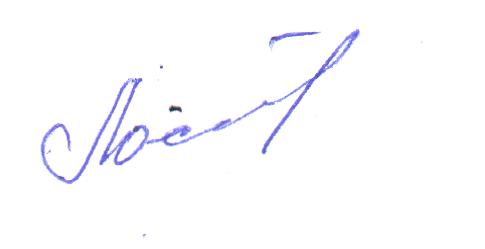                                                                                                      Приложение                                                                                                              к приказу от 01.12.2020 г. № 144Составмуниципальной экспертной комиссии по проверке итоговых контрольных работ по русскому языку и математикеРусский языкМатематикаНачальник управления образованияадминистрации Зеленчукского муниципального  района          	   В.Г.Лосева                                                                                                                                   №ФИОзанимаемая должностьобщеобразовательная организация1.Альбова Антонина Сергеевна учитель русского языка и литературыМКОУ «СОШ № 2 ст.Зеленчукской»2.Нестеренко Юлия Александровнаучитель русского языка и литературыМКОУ «СОШ № 5 ст.Зеленчукской»3.Левченко Татьяна Васильевнаучитель русского языка и литературыМКОУ «СОШ № 1 ст.Зеленчукской»4.Жежеря Ирина Евгеньевнаучитель русского языка и литературыМКОУ «СОШ № 3 ст.Зеленчукской им.В.В.Бреславцева»№ФИОзанимаемая должностьобщеобразовательная организация1.Кулакова Ольга Федоровнаучитель математикиМКОУ «СОШ № 4 ст.Зеленчукской»2.Кечерукова Соня Манафовнаучитель математикиМКОУ «СОШ № 2 ст.Зеленчукской»3.Капалкина Юлия Александровнаучитель математикиМКОУ «СОШ № 1 ст.Зеленчукской им. В.П.Леонова»4.Заверза Светлана Викторовнаучитель математикиМКОУ «СОШ № 1 ст.Зеленчукской им. В.П.Леонова»